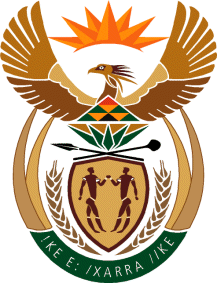 MINISTRY:HUMAN SETTLEMENTS, WATER AND SANITATIONNATIONAL ASSEMBLYQUESTION FOR WRITTEN REPLYQUESTION NO.: 1702	DATE OF PUBLICATION: 4 JUNE 2021Mr M J Cuthbert (DA) to ask the Minister of Human Settlements, Water and Sanitation:(1)	With reference to the Alliance Extension 9 Housing Project in Ward 71, City of Ekurhuleni, what (a) is the total number of units that have been completed of the 1629 units that were promised and (b) are the (i) reasons that the contracts of several contractors have been terminated and (ii) reasons for the termination of the contract in each case; (2)	what (a) are the full names and details of the persons appointed as contractors at present, (b) is the (i) scope of their work and (ii) duration of their contracts and (c)(i) is the total cost of the project and (ii) amount of the assigned budget has been spent thus far?		NW1911EREPLY: (1)(a)		The Gauteng Provincial Department of Human Settlements indicated that the housing project being referred to is Alliance Extension 1 and not Extension 9.  To date 150 houses have been completed and the process of installing solar geysers stands at a 90% completion rate. (b)	The contracts of two contractors were terminated as a result of poor performance as they deviated from their construction programme due to cash flow challenges.  (2)(a)&(b) The newly appointed contractors have been appointed for the completion of 419 houses which are currently at various stages of completion.  The contract period for both contractors is three months effective from 1 April 2021 and will end on 30 June 2021. With regards to the request for name(s) of contractors involved in the housing project referred to in this question, I am constrained and prohibited by the document titled “Guide to Parliamentary Questions in the National Assembly” from providing the Honourable Member with the name of the contractor. The document referred to states that:“Questions are to be framed as concisely as possible. All unnecessary adjectives, references and quotations are omitted. Names of persons, bodies and, for example, newspapers are only used in questions if the facts surrounding the case have been proven. As the mere mention of such names could be construed as publicity for or against them, it should be clear that this practice is highly undesirable. If a question will be unintelligible without mentioning such names, the Departments concerned are notified of the name (-s) and this phrase is used:   ".......a certain person (name furnished)”(c) (i) 	The total cost of the project is R88 653 998.62 	(ii)  	No invoices have been submitted thus far.   